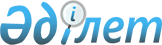 2010 жылы Ақтоғай ауданы бойынша қоғамдық жұмыстарды ұйымдастыру туралы
					
			Күшін жойған
			
			
		
					Павлодар облысы Ақтоғай аудандық акімдігінің 2009 жылғы 24 желтоқсандағы N 227 қаулысы. Павлодар облысы Ақтоғай ауданының Әділет басқармасында 2010 жылғы 29 қаңтарда N 12-4-78 тіркелген. Күші жойылды - қолдану мерзімінің өтуіне байланысты (Павлодар облысы Ақтоғай аудандық әкімдігінің 2010 жылғы 31 желтоқсандағы N 309 қаулысы)      Ескерту. Күші жойылды - қолдану мерзімінің өтуіне байланысты (Павлодар облысы Ақтоғай аудандық әкімдігінің 2010.12.31 N 309 қаулысы).

      Қазақстан Республикасының 2001 жылғы 23 қаңтардағы "Қазақстан Республикасындағы жергілікті мемлекеттік басқару және өзін-өзі басқару туралы" Заңының 31-бабының 1-тармағының 13-тармақшасына, Қазақстан Республикасының 2001 жылғы 23 қаңтардағы "Халықты жұмыспен қамту туралы" Заңының 7 бабының 5 тармағына, 20 бабының 1 тармағына  Қазақстан Республикасы Үкіметінің 2001 жылғы 19 маусымдағы N 836 "Халықты жұмыспен қамту туралы" Қазақстан Республикасының 2001 жылғы 23 қаңтардағы Заңын іске асыру жөніндегі шаралар туралы" қаулысымен  бекітілген "Қоғамдық жұмыстарды ұйымдастыру мен қаржыландырудың ережесінің" 8 тармағына сәйкес, жұмыссыз азаматтарды еңбекке тартуға көмектесу мақсатында аудан әкімдігі ҚАУЛЫ ЕТЕДІ:



      1. "Ақтоғай ауданының жұмыспен қамту және әлеуметтiк бағдарламалар бөлiмi" мемлекеттiк мекемесi 260 жұмыссызға қоғамдық жұмыстар ұйымдастырсын.



      2. Қоғамдық жұмыстарды жүргізетін мемлекеттік мекемелер, кәсіпорындар мен ұйымдардың жиынтығы, қаржыландыру көздері, түрлері, қоғамдық жұмыстардың нақты жағдайы мен көлемі қосымшаға сәйкес бекітілсін.



      3. Қоғамдық жұмысқа қатысушыларға төленетiн еңбекақы мөлшерi Қазақстан Республикасы бойынша 2010 жылға қарастырылған ең төменгi жалақы мөлшерiнен кем болмайтын дәрежеде белгіленсін.



      4. "Ақтоғай ауданының қаржы бөлімі" мемлекеттік мекемесі "Қоғамдық жұмыстар ұйымдастыру туралы" 002 бағдарламасы бойынша уақытында қаржыландыруды қамтамасыз етсiн.



      5. Осы қаулы ресми жарияланғаннан кейін он күнтізбелік күн өткеннен соң қолданысқа енгізіледі.



      6. Осы қаулының орындалуын бақылау аудан әкiмiнiң орынбасары  Б.З.Ысқақоваға мiндеттелсiн.      Аудан әкiмi                                М. Көбенов

Аудан әкiмдiгiнiң 2009 жылғы 

24 желтоқсан N 227 қаулысының

қосымшасы         Қоғамдық жұмыстарға қатысатын ұйымдар, қоғамдық жұмыстардың

түрлері, көлемдері мен нақты жағдайлары, оларды қаржыландыру

көздерінің тізімі, қоғамдық жұмыстарға сұраныс пен ұсыныс
					© 2012. Қазақстан Республикасы Әділет министрлігінің «Қазақстан Республикасының Заңнама және құқықтық ақпарат институты» ШЖҚ РМК
				NАуылдық округтер, кәсіпорындар мен ұйымдардың атауыҚоғамдық жұмыстардың түрлерiҚоғамдық жұмыстардың көлемі мен нақты жағдайларыСұраныс (адам)Ұсыныс (адам)Қаржыландыру көзі12345671.Ақтоғай ауылдық округі1. Коммуналдық тұрғын үй шаруашылығы ұйымдарына елдi мекендер аумақтарында тазалықты сақтауға көмек;Күніне 8 сағаттан көше тазалау;1010Жергiлiктi бюджет1.Ақтоғай ауылдық округі2. Жол салу және жөндеу, су құбырларын, газ, кәріз коммуникацияларын өткiзу жұмыстарына қатынасу;Күніне 8 сағаттан жол шұнкырларын тегістеу;1010Жергiлiктi бюджет1.Ақтоғай ауылдық округі3. Сумен жабдықтау нысандарын жөндеу және қалпына келтіру;Күніне 8 сағаттан су кұбырларын жөндеу және айырбастау жұмыстарын жүргізу;55Жергiлiктi бюджет1.Ақтоғай ауылдық округі4. Әлеуметтiк-мәдени қолданыстағы нысандарды, тұрғын үйлерді салуға, қайта өңдеуге және күрделi жөндеуге қатысу;Күніне 8 сағаттан әлеуметтiк-мәдени қолданыстағы нысандар мен тұрғын үйлерді салу және күрделi жөндеу жүргізуге көмек көрсету;55Жергiлiктi бюджет1.Ақтоғай ауылдық округі5. Тарихи-архитектуралық ескерткiштердi, кешендер мен қорық аймақтарын қалпына келтiру жұмыстары;Күніне 8 сағаттан ескерткiштердi қалпына келтіру, ескерткіш маңатын тазалау жұмыстары;22Жергiлiктi бюджет1.Ақтоғай ауылдық округі6. Аумақтарды экологиялық сауықтыру жұмыстары (көріктендіру, көгалдандыру);Күніне 8 сағаттан көріктендіру, көгалдандыру жұмыстарын жүргізу;3030Жергiлiктi бюджет1.Ақтоғай ауылдық округі7. Коммуналдық меншiктегi нысандарды күзету жұмыстары;Иесіз қалған нысандарды күзету;22Жергiлiктi бюджет1.Ақтоғай ауылдық округі8. Республикалық және өңірлік қоғамдық науқандарды өткiзуге көмектесу (халық санағы,  мал санағы және т.б.);Күніне 8 сағаттан халық санағы, мал санағын жүргізуге көмектесу;11Жергiлiктi бюджет1.Ақтоғай ауылдық округі9. Кең ауқымды мәдени іс–шараларды өткiзуге көмектесу (спорт жарыстары, фестивалдер өткiзу және т.б.);Күніне 8 сағаттан мәдени іс–шаралар жұмыстары плакаттар, жалауларды орнықтыру т.б. жұмыстарды жүргізу;33Жергiлiктi бюджет1.Ақтоғай ауылдық округі10. Ұлы Отан соғысы ардагерлерiне үйде көмек көрсету;Күніне 8 сағаттан Ұлы Отан соғысы ардагерлерiнің аула шаруашылықтарына көмек көрсету;11Жергiлiктi бюджет1.Ақтоғай ауылдық округі11. Жалғыз тұратын зейнеткерлерге көмек көрсету;Күніне 8 сағаттан жалғыз тұратын зейнеткерлердің шаруашылықтарына көмек көрсету;22Жергiлiктi бюджет1.Ақтоғай ауылдық округі12. Жұмыстардың көлемі көбейген уақытта ауылдық округі әкімінің аппаратында құжаттарды әзірлеуге көмек көрсету.Күніне 8 сағатта 30 құжат көлемінде жұмыс жасау.2424Жергiлiктi бюджет2.Әуелбек ауылдық округі1. Коммуналдық тұрғын үй шаруашылығы ұйымдарына елдi мекендер аумақтарында тазалықты сақтауға көмек;Күніне 8 сағаттан көше тазалау жұмыстарын жүргізу;77Жергiлiктi бюджет2.Әуелбек ауылдық округі2. Аумақтарды экологиялық сауықтыру жұмыстары (көріктендіру, көгалдандыру );Күніне 8 сағаттан көріктендіру, көгалдандыру жұмыстарын жүргізу;77Жергiлiктi бюджет2.Әуелбек ауылдық округі3. Жалғыз тұратын зейнеткерлерге көмек көрсету.Күніне 8 сағаттан жалғыз тұратын зейнеткерлердің шаруашылықтарына көмек көрсету.11Жергiлiктi бюджет3.Барлыбай ауылдық округі1. Аумақтарды экологиялық сауықтыру жұмыстары. (көріктендіру, көгалдандыру)Күніне 8 сағаттан көріктендіру, көгалдандыру жұмыстарын жүргізу.22Жергiлiктi бюджет4.Басқамыс ауылдық округі1. Коммуналдық тұрғын үй шаруашылығы ұйымдарына елдi мекендер аумақтарында тазалықты сақтауға көмек;Күніне 8 сағаттан көше тазалау жұмыстарын жүргізу;22Жергiлiктi бюджет4.Басқамыс ауылдық округі2. Аумақтарды экологиялық сауықтыру жұмыстары (көріктендіру, көгалдандыру);Күніне 8 сағаттан көріктендіру, көгалдандыру жұмыстарын жүргізу;22Жергiлiктi бюджет4.Басқамыс ауылдық округі3. Ұлы Отан соғысы ардагерлерiне үйде көмек көрсету;Күніне 8 сағаттан Ұлы Отан соғысы ардагерлерiнің үй шаруашылықтарына көмек көрсету;11Жергiлiктi бюджет4.Басқамыс ауылдық округі4. Жалғыз тұратын зейнеткерлерге көмек көрсету.Күніне 8 сағаттан жалғыз тұратын зейнеткерлердің шаруашылық тарына көмек көрсету.11Жергiлiктi бюджет5.Жалаулы ауылдық округі1. Коммуналдық тұрғын үй шаруашылығы ұйымдарына елдi мекендер аумақтарында тазалықты сақтауға көмек;Күніне 8 сағаттан көше тазалау жұмыстарын жүргізу;33Жергiлiктi бюджет5.Жалаулы ауылдық округі2. Аумақтарды экологиялық сауықтыру жұмыстары (көріктендіру, көгалдандыру );Күніне 8 сағаттан көріктендіру, көгалдандыру жұмыстарын жүргізу;44Жергiлiктi бюджет5.Жалаулы ауылдық округі3. Жалғыз тұратын зейнеткерлерге көмек көрсету.Күніне 8 сағаттан жалғыз тұратын зейнеткерлердің шаруашылықтарына көмек көрсету.11Жергiлiктi бюджет6.Жолболды ауылдық округі1. Коммуналдық тұрғын үй шаруашылығы ұйымдарына елдi мекендер аумақтарында тазалықты сақтауға көмек;Күніне 8 сағаттан көше тазалау жұмыстарын жүргізу;55Жергiлiктi бюджет6.Жолболды ауылдық округі2. Аумақтарды экологиялық сауықтыру жұмыстары (көріктендіру, көгалдандыру);Күніне 8 сағаттан көріктендіру, көгалдандыру жұмыстарын жүргізу;77Жергiлiктi бюджет6.Жолболды ауылдық округі3. Ұлы Отан соғысы ардагерлерiне үйде көмек көрсету;Күніне 8 сағаттан Ұлы Отан соғысы ардагерлерiнің үй шаруашылықтарына көмек көрсету;11Жергiлiктi бюджет6.Жолболды ауылдық округі4. Жалғыз тұратын зейнеткерлерге көмек көрсету.Күніне 8 сағаттан жалғыз тұратын зейнеткерлердің шаруашылықтарына көмек көрсету.11Жергiлiктi бюджет7.Қараоба ауылдық округі1. Коммуналдық тұрғын үй шаруашылығы ұйымдарына елдi мекендер аумақтарында тазалықты сақтауға көмек;Күніне 8 сағаттан көше тазалау жұмыстарын жүргізу;66Жергiлiктi бюджет7.Қараоба ауылдық округі2. Аумақтарды экологиялық сауықтыру жұмыстары (көріктендіру, көгалдандыру);Күніне 8 сағаттан көріктендіру, көгалдандыру жұмыстарын жүргізу;77Жергiлiктi бюджет7.Қараоба ауылдық округі3. Ұлы Отан соғысы ардагерлерiне үйде көмек көрсету;Күніне 8 сағаттан Ұлы Отан соғысы ардагерлерiнің үй шаруашылықтарына көмек көрсету;11Жергiлiктi бюджет7.Қараоба ауылдық округі4. Жалғыз тұратын зейнеткерлерге көмек көрсету.Күніне 8 сағаттан жалғыз тұратын зейнеткерлердің шаруашылықтарына көмек көрсету.11Жергiлiктi бюджет8.Қожамжар ауылдық округі1. Коммуналдық тұрғын үй шаруашылығы ұйымдарына елдi мекендер аумақтарында тазалықты сақтауға көмек;Күніне 8 сағаттан көше тазалау жұмыстарын жүргізу;77Жергiлiктi бюджет8.Қожамжар ауылдық округі2. Сумен жабдықтау нысандарын жөндеу және қалпына келтіру;Күніне 8 сағаттан су кұбырларды жөндеу және айырбастау жұмыстарын жүргізу;11Жергiлiктi бюджет8.Қожамжар ауылдық округі3. Аумақтарды экологиялық сауықтыру жұмыстары (көріктендіру, көгалдандыру );Күніне 8 сағаттан көріктендіру, көгалдандыру жұмыстарын жүргізу;77Жергiлiктi бюджет8.Қожамжар ауылдық округі4. Коммуналдық меншiктегi нысандарды күзету жұмыстары;Иесіз нысандарды күзету;22Жергiлiктi бюджет8.Қожамжар ауылдық округі5. Ұлы Отан соғысы ардагерлерiне үйде көмек көрсету;Күніне 8 сағаттан Ұлы Отан соғысы ардагерлерiнің үй шаруашылықтарына көмек көрсету;11Жергiлiктi бюджет8.Қожамжар ауылдық округі6. Жалғыз тұратын зейнеткерлерге көмек көрсету.Күніне 8 сағаттан жалғыз тұратын зейнеткерлердің шаруашылықтарына көмек көрсету.22Жергiлiктi бюджет9.Мүткенов ауылдық округі1. Коммуналдық тұрғын үй шаруашылығы ұйымдарына елдi мекендер аумақтарында тазалықты сақтауға көмек;Күніне 8 сағаттан көше тазалау жұмыстарын жүргізу;1111Жергiлiктi бюджет9.Мүткенов ауылдық округі2. Сумен жабдықтау нысандарын жөндеу және қалпына келтіру;Күніне 8 сағаттан су кұбырларды жөндеу және айырбастау жұмыстарын жүргізу;11Жергiлiктi бюджет9.Мүткенов ауылдық округі3. Аумақтарды экологиялық сауықтыру жұмыстары (көріктендіру, көгалдандыру );Күніне 8 сағаттан көріктендіру, көгалдандыру жұмыстарын жүргізу;1010Жергiлiктi бюджет9.Мүткенов ауылдық округі4. Коммуналдық меншiктегi нысандарды күзету жұмыстары;Иесіз нысандарды күзету;22Жергiлiктi бюджет9.Мүткенов ауылдық округі5. Республикалық және өнірлік қоғамдық науқандарды өткiзуге көмектесу (халық санағы, мал санағы және т.б.);Күніне 8 сағаттан халық санағын, мал санағын жүргізуге көмектесу;22Жергiлiктi бюджет9.Мүткенов ауылдық округі6. Ұлы Отан соғысы ардагерлерiне үйде көмек көрсету;Күніне 8 сағаттан Ұлы Отан соғысы ардагерлерiнің үй шаруашылықтарына көмек көрсету;11Жергiлiктi бюджет9.Мүткенов ауылдық округі7. Жалғыз тұратын зейнеткерлерге көмек көрсету.Күніне 8 сағаттан жалғыз тұратын зейнеткерлердің шаруашылықтарына көмек көрсету.33Жергiлiктi бюджет10.Приречен ауылдық округі1. Коммуналдық тұрғын үй шаруашылығы ұйымдарына елдi мекендер аумақтарында тазалықты сақтауға көмек;Күніне 8 сағаттан көше тазалау жұмыстарын жүргізу;77Жергiлiктi бюджет10.Приречен ауылдық округі2. Сумен жабдықтау нысандарын жөндеу және қалпына келтіру;Күніне 8 сағаттан су кұбырларды жөндеу және айырбастау жұмыстарын жүргізу;11Жергiлiктi бюджет10.Приречен ауылдық округі3. Аумақтарды экологиялық сауықтыру жұмыстары. (көріктендіру, көгалдандыру );Күніне 8 сағаттан көріктендіру, көгалдандыру жұмыстарын жүргізу;77Жергiлiктi бюджет10.Приречен ауылдық округі4. Коммуналдық меншiктегi нысандарды күзету жұмыстары;Иесіз нысандарды күзету;22Жергiлiктi бюджет10.Приречен ауылдық округі5. Ұлы Отан соғысы ардагерлерiне үйде көмек көрсету;Күніне 8 сағаттан Ұлы Отан соғысы ардагерлерiнің үй шаруашылықтарына көмек көрсету;22Жергiлiктi бюджет10.Приречен ауылдық округі6. Жалғыз тұратын зейнеткерлерге көмек көрсету.Күніне 8 сағаттан жалғыз тұратын зейнеткерлердің шаруашылықтарына көмек көрсету.22Жергiлiктi бюджет11.Разумов ауылдық округі1. Коммуналдық тұрғын үй шаруашылығы ұйымдарына елдi мекендер аумақтарында тазалықты сақтауға көмек;Күніне 8 сағаттан көше тазалау жұмыстарын жүргізу;66Жергiлiктi бюджет11.Разумов ауылдық округі2. Аумақтарды экологиялық сауықтыру жұмыстары. (көріктендіру, көгалдандыру );Күніне 8 сағаттан көріктендіру, көгалдандыру жұмыстарын жүргізу;55Жергiлiктi бюджет11.Разумов ауылдық округі3. Жалғыз тұратын зейнеткерлерге көмек көрсету.Күніне 8 сағаттан жалғыз тұратын зейнеткерлердің шаруашылықтарына көмек көрсету.11Жергiлiктi бюджет12.Шолақсор ауылдық округі1. Коммуналдық тұрғын үй шаруашылығы ұйымдарына елдi мекендер аумақтарында тазалықты сақтауға көмек;Күніне 8 сағаттан көше тазалау жұмыстарын жүргізу;33Жергiлiктi бюджет12.Шолақсор ауылдық округі2. Аумақтарды экологиялық сауықтыру жұмыстары (көріктендіру, көгалдандыру );Күніне 8 сағаттан көріктендіру, көгалдандыру жұмыстарын жүргізу;33Жергiлiктi бюджет12.Шолақсор ауылдық округі3. Ұлы Отан соғысы ардагерлерiне үйде көмек көрсету;Күніне 8 сағаттан Ұлы Отан соғысы ардагерлерiнің үй шаруа шылықтарына көмек көрсету;11Жергiлiктi бюджет12.Шолақсор ауылдық округі4. Жалғыз тұратын зейнеткерлерге көмек көрсету.Күніне 8 сағаттан жалғыз тұратын зейнеткерлердің шаруашылықтарына көмек көрсету.11Жергiлiктi бюджет13.Харьков ауылдық округі1. Коммуналдық тұрғын үй шаруашылығы ұйымдарына елдi мекендер аумақтарында тазалықты сақтауға көмек;Күніне 8 сағаттан көше тазалау жұмыстарын жүргізу;88Жергiлiктi бюджет13.Харьков ауылдық округі2. Аумақтарды экологиялық сауықтыру жұмыстары (көріктендіру, көгалдандыру );Күніне 8 сағаттан көріктендіру, көгалдандыру жұмыстарын жүргізу;55Жергiлiктi бюджет13.Харьков ауылдық округі3. Жалғыз тұратын зейнеткерлерге көмек көрсету.Күніне 8 сағаттан жалғыз тұратын зейнеткерлердің шаруашылықтарына көмек көрсету.11Жергiлiктi бюджетБарлығы260260